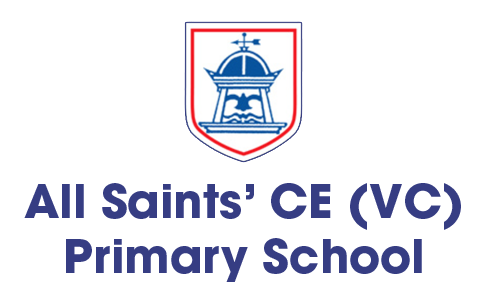 Nursery Challenges for Specific Areas of Learning
Reception tasks for Specific Areas of LearningIn addition to this, choose 1 of these literacy activities a day (both Nursery and Reception):Listen to our story of the week. Sequence the story of The Tiny Seed (see additional resources).Talk with your child about the four seasons and what they are called, and what happens during each season. Use adjectives to describe the four seasons (see additional resources). Focus on describing what we can see, hear, touch, smell, even taste (think toffee apples!) during each season. Discuss how the seed might be feeling at each point in the story. Write or tell the story of The Tiny Seed from the seed’s perspective. Use the story sequencing pictures to structure the story. Your child could write it on this paper (choose fully lined). Additional ResourcesPhase 3 sounds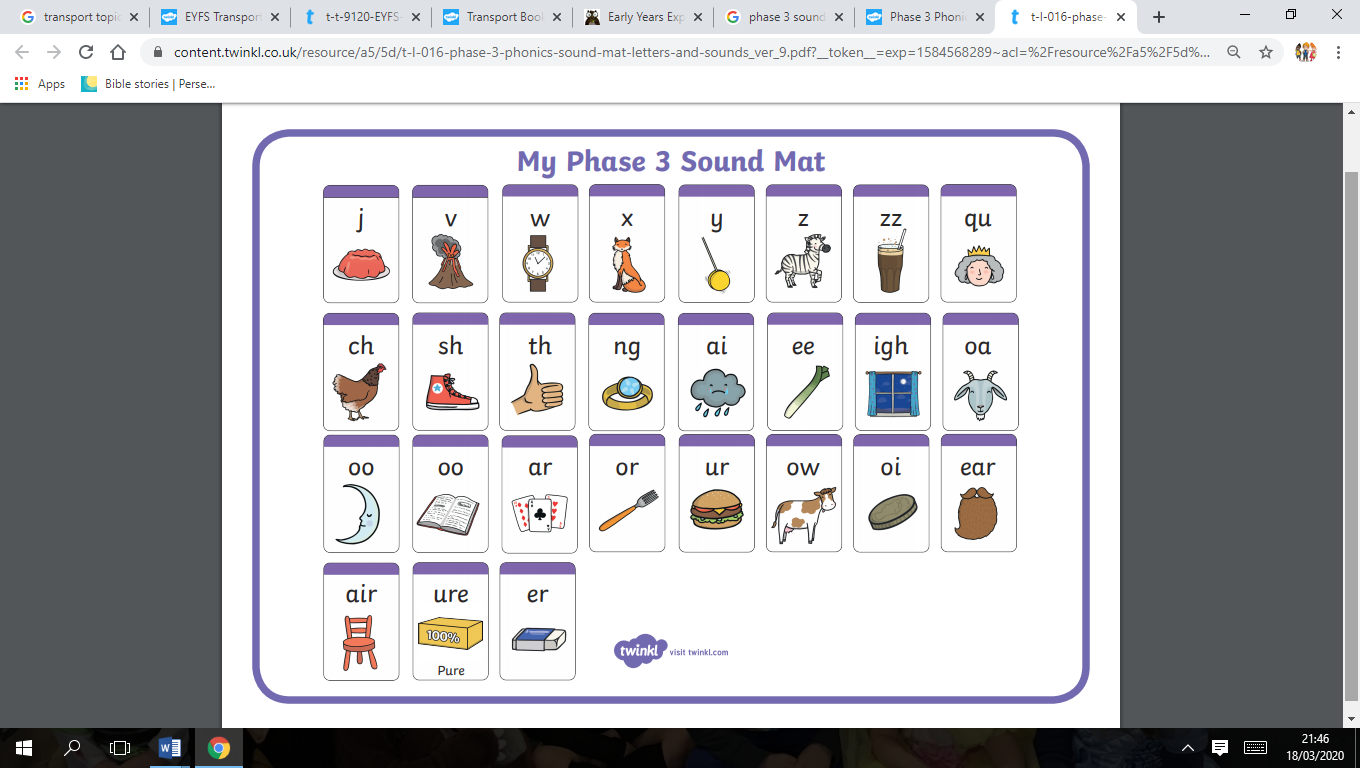 Phase 5 Sounds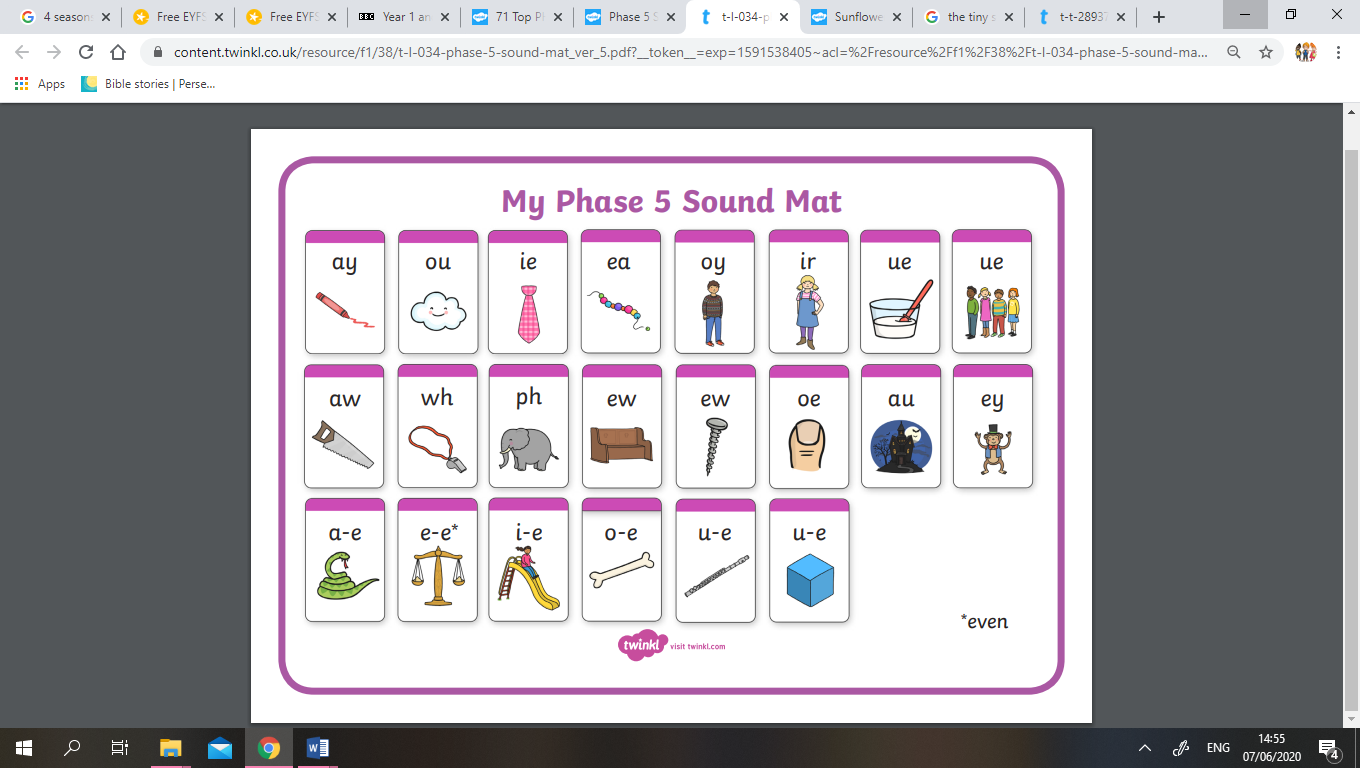 How to Plant a Seed.Reception children will be able to read these instructions independently or with very little support. They could draw a picture under each instruction to further demonstrate their comprehension.Put soil in a plant pot until it is near the top.Put seeds into the soil.Cover the seeds with a little extra soil.Water the seeds using a watering can.The Tiny Seed Story Sequencing.Feel free to reduce the number of images to reduce challenge.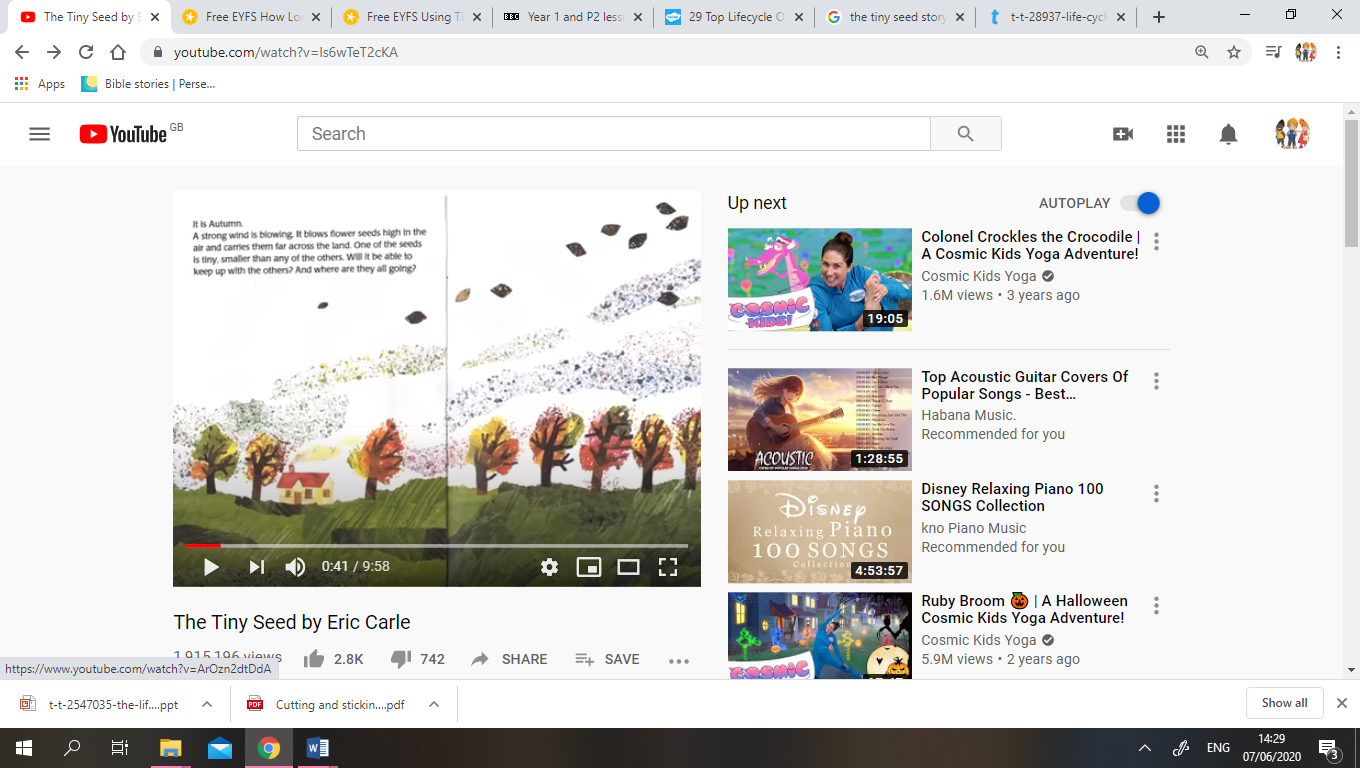 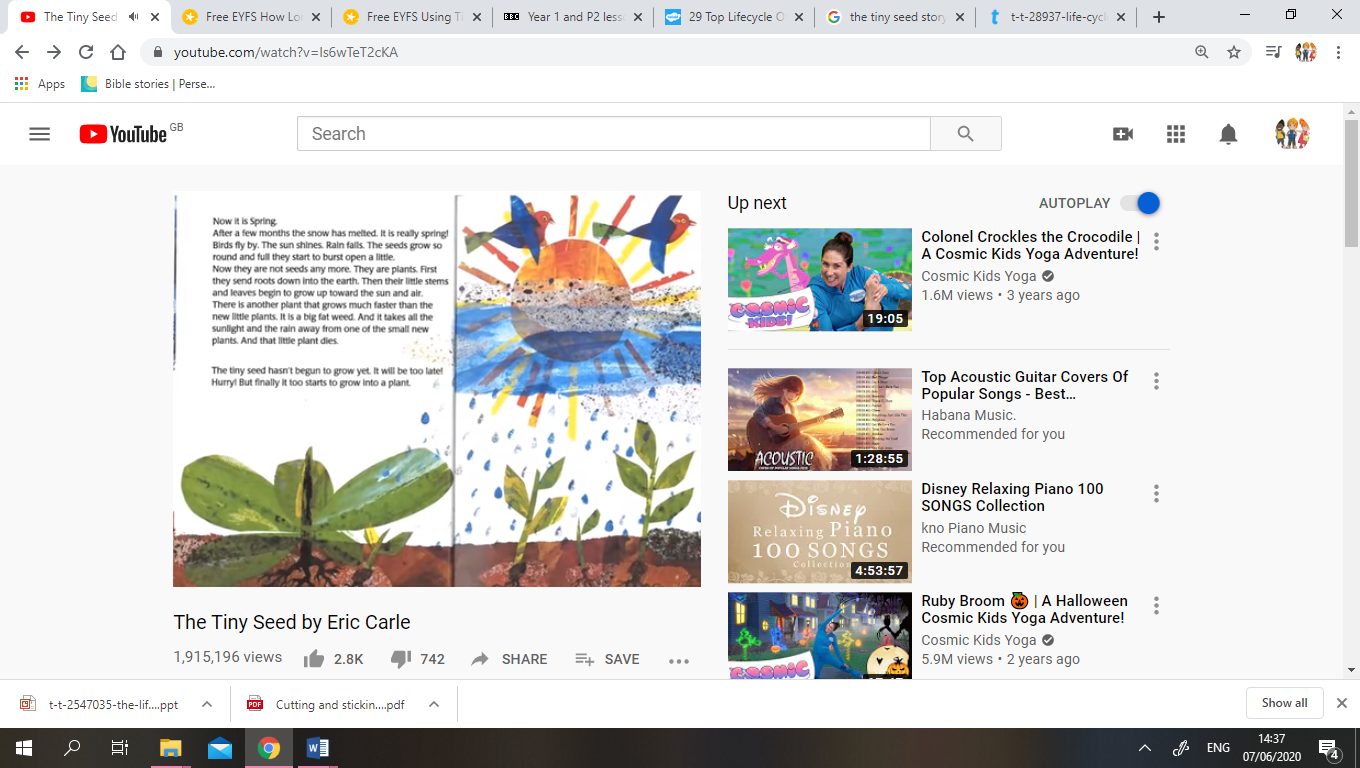 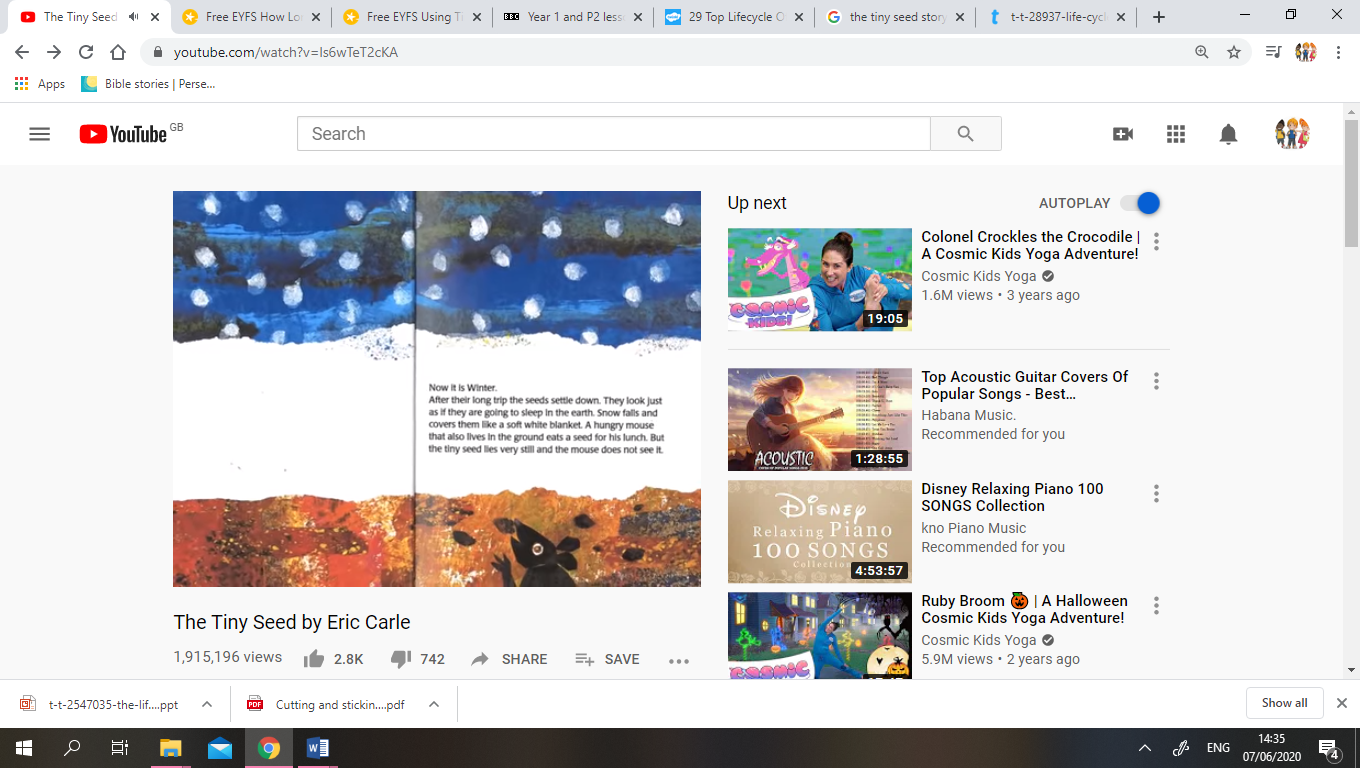 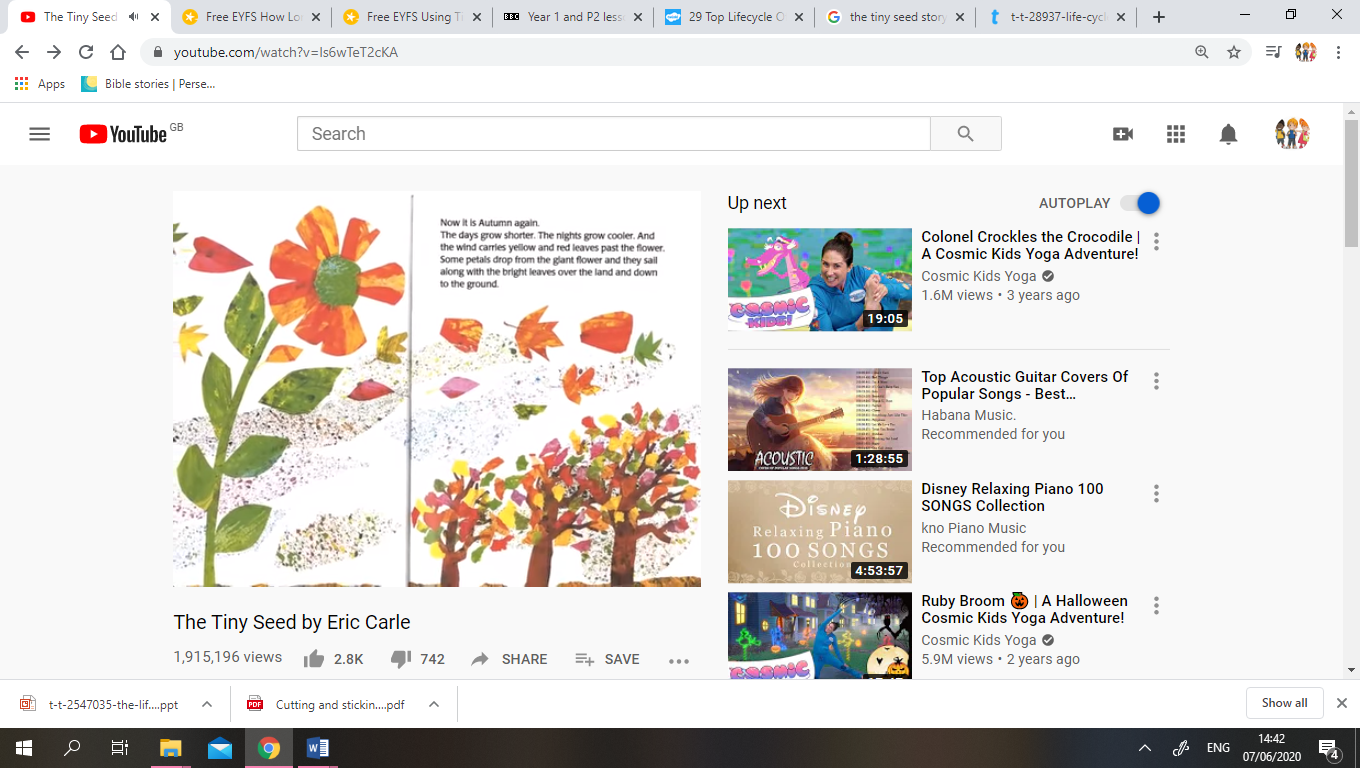 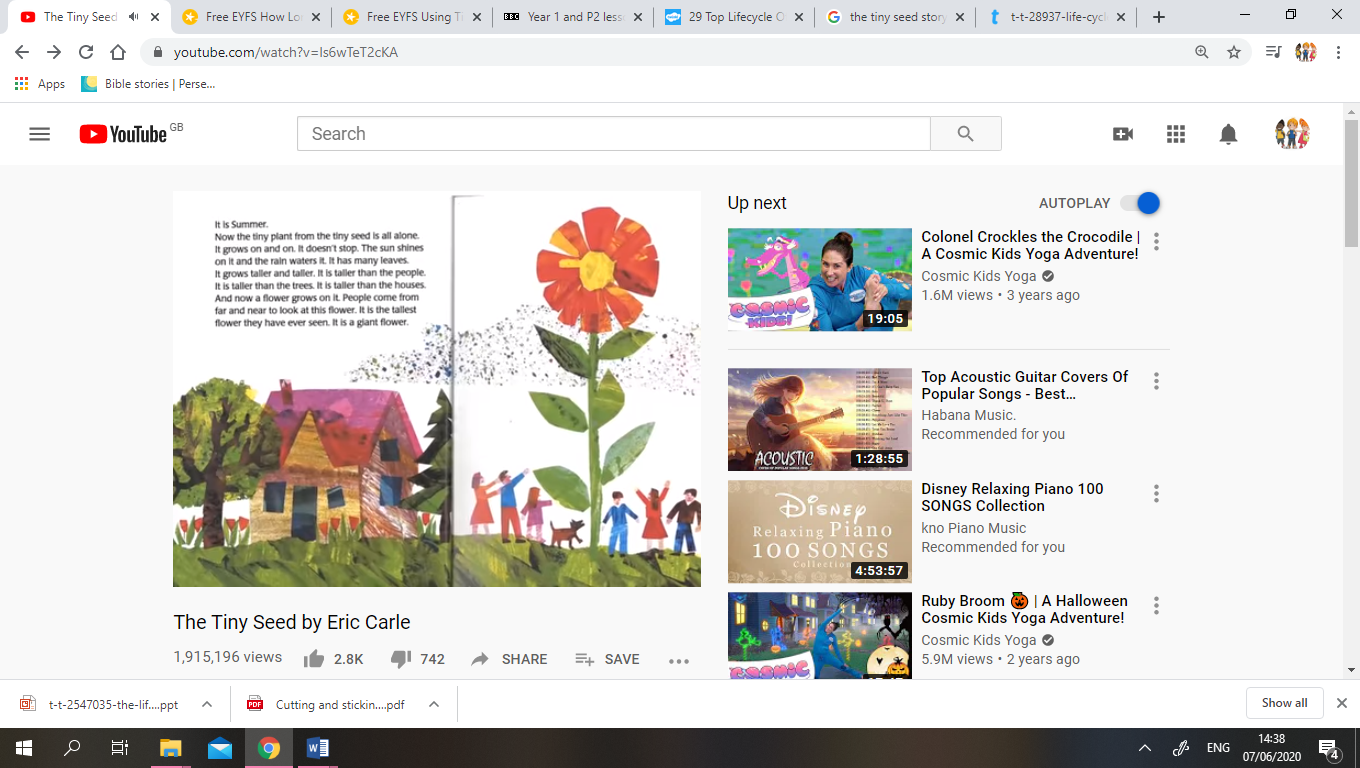 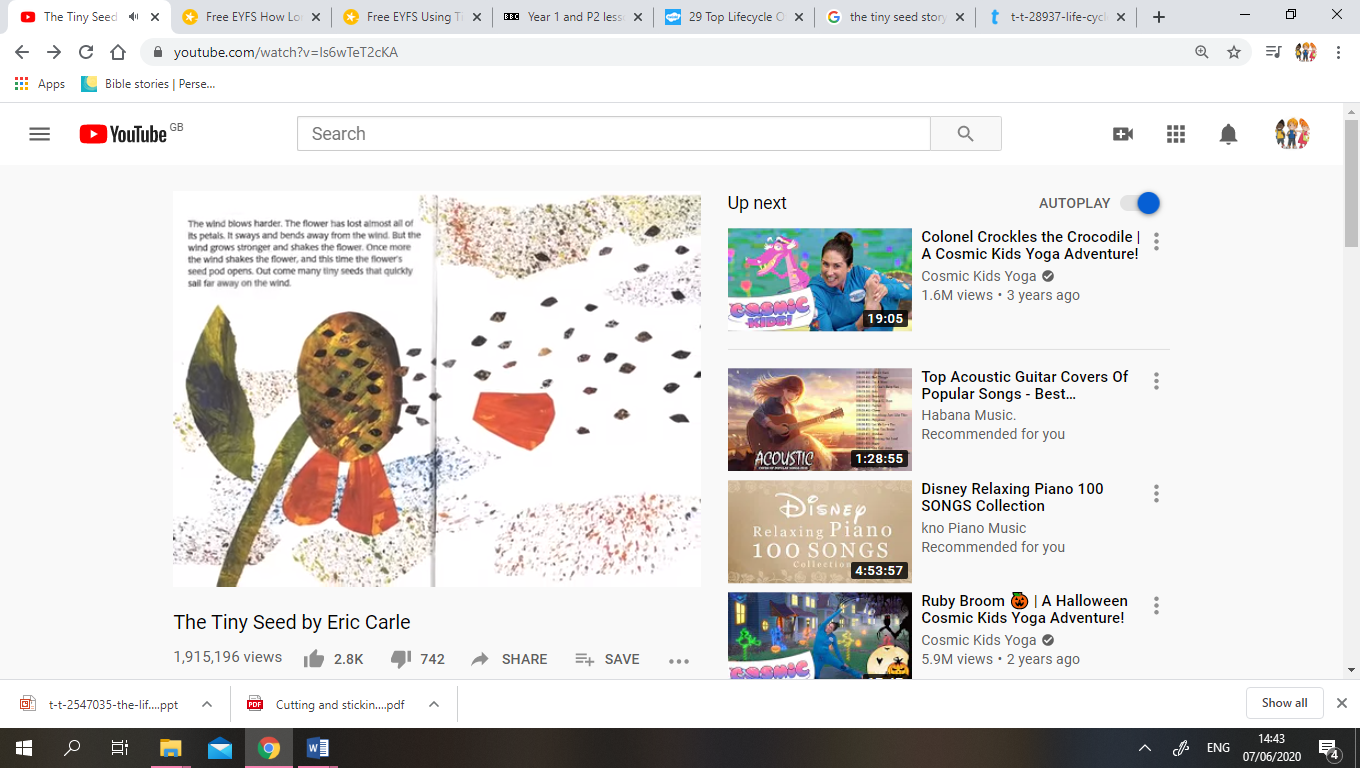 Using Adjectives to Describe Seasons‘S’ sorting card game (Nursery)Cut these out and then help your child to sort these pictures into ‘s’ and ‘not s’. 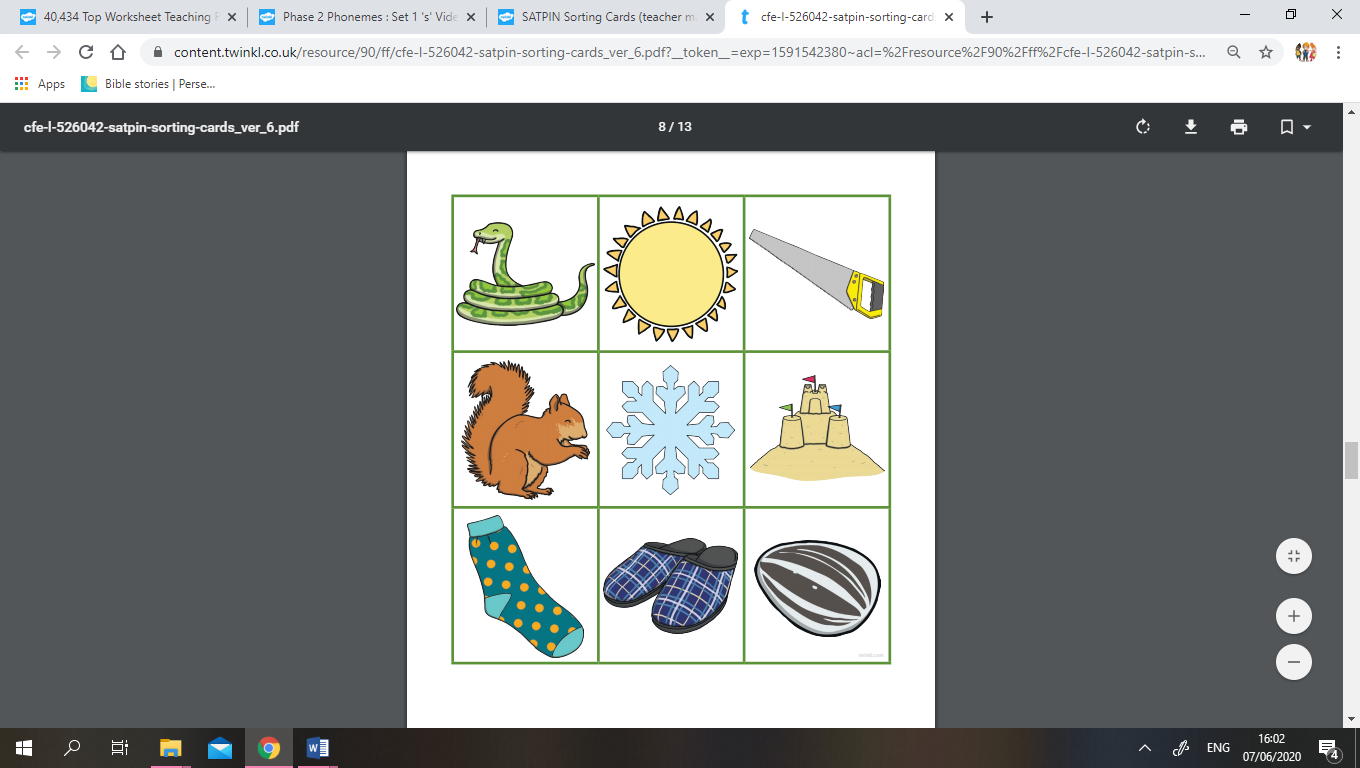 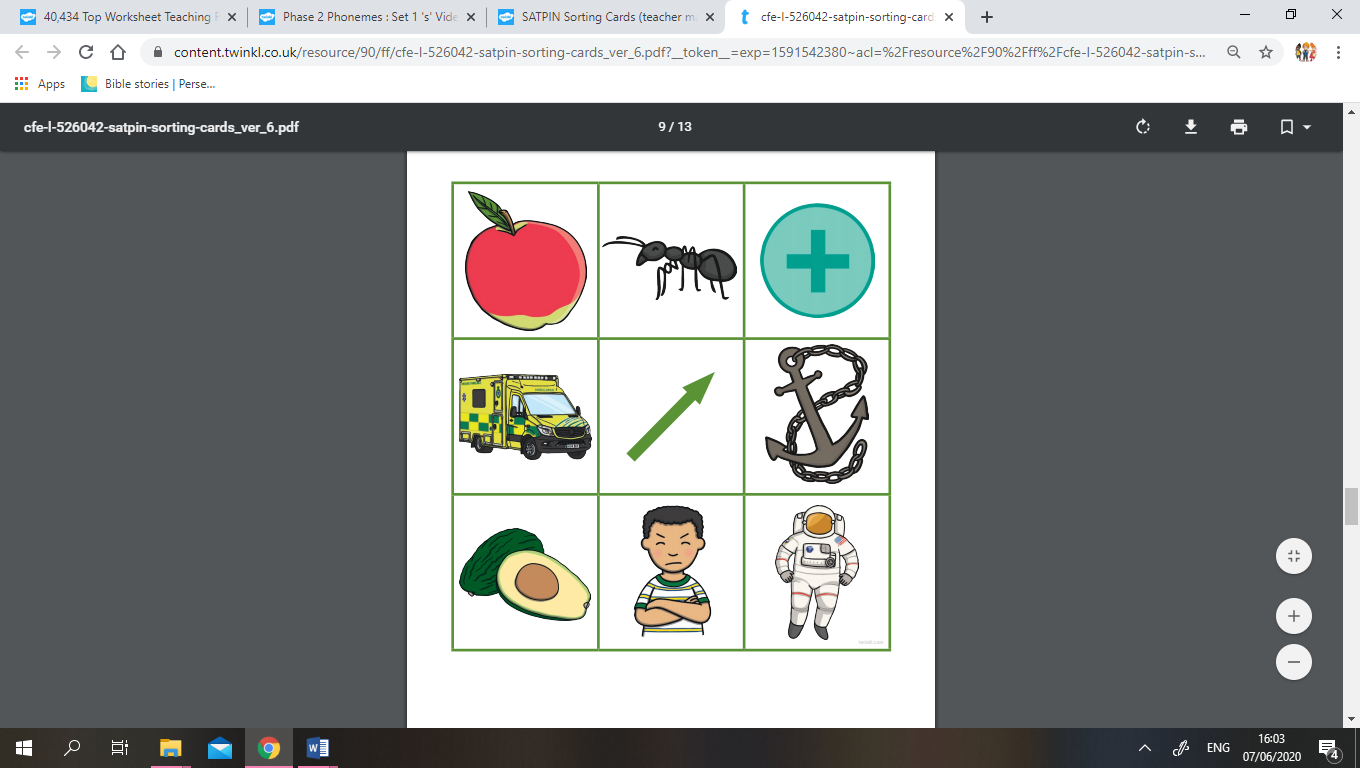 Maths PhonicsMondayTalk about your morning and bedtime routine. Make a story board for an extra challenge.  Choose a phase 1 phonics game. TuesdaySing the Days of the Week song.This week’s phoneme of the week is ‘s’. Learn to sing this song and perform the action for ‘s’. Write the letter ‘s’ by starting at the top and slithering down the snake. WednesdayComplete time challenges against the clock!Watch this video. Can you think of any more objects beginning with ‘s’? Go round the house and find some.ThursdayExplore an analogue clock. Talk about the hands and the clock face. Use a circular piece of paper or a paper plate to make your own by copying your clock/image of a clock at home. Complete ‘s’ sorting cards activity (see additional resources).FridayPlay ‘What’s the time, Mr Wolf?’ Find the pictures beginning with ‘s’ in this I Spy activity. MathsPhonicsMondayMake a story board of your daily routine, in order. Talk through it using time language (first, then, after etc). Here’s a nice activity to extend this as well. https://www.youtube.com/watch?v=WpvquS6c5vkNew grapheme: ‘ay’ as in ‘crayon’TuesdaySing the Days of the Week song.Order the days of the week. For an extra challenge, write them down using capital letters for each day. For an even bigger challenge, name a day and ask them to tell you what day it would be tomorrow and yesterday. https://www.youtube.com/watch?v=q4jz3U25XjkNew grapheme: ‘’a-e’ as in ‘snake;WednesdayComplete time challenges against the clock! This activity is a good extension to challenge the children.https://www.youtube.com/watch?v=bLr4TXq58jwNew grapheme: ‘ea’ as in ‘beadThursdayExplore an analogue clock. Learn where the hands and face are and construct your own clock. https://www.youtube.com/watch?v=e7gRajegO9M&t=1sNew grapheme: ‘e-e’ as in ‘even’FridayLearn how to tell the time to ‘O’Clock’. Play O’Clock bingo. Use the analogue clock you constructed yesterday to show different times to ‘O’Clock’. Train your brain to read the tricky words: oh, their, people.https://new.phonicsplay.co.uk/resources/phase/5/train-your-brain-ph5Tasks for Prime Areas of Learning. Please complete 1 of any of these a day.Year Group: EYFS (Nursery and Reception)PSEDPretend you are the Tiny Seed and tell someone how you feel during each part of the story. Communication and LanguageInstead of reading instructions to plant a seed, give your child verbal instructions to challenge their understanding. Play ‘taboo’ with parts of a flower. Describe a part of a flower and have your child guess which part you are describing. Make this harder by getting them to describe it!Physical DevelopmentPractise scissor skills by constructing a flowering plant.Complete one of these a day:* Go Noodle workouts on Youtube*Cosmic Kids Yoga workouts on Youtube*PE with Joe Wicks on Youtube at 9am every week day*Disney 10 minute shake up activitiesHandwriting practise – please focus on correct letter formation. Handwriting worksheets are available on Twinkl.Nursery specific: pencil control sheets (Twinkl) to help with fine motor development and holding a pencil with the correct grip. Understanding the WorldPlant some seeds by following instructions (additional resources). This week we will be planting sunflower seeds at school. Learn about the lifecycle of a plant, inspired by The Tiny Seed. Have a go at sequencing the lifecycle of a flowering plant. Learn the parts of a plant. Perhaps you could even draw and label these parts. Expressive Arts and DesignI have created each pupil a login for ‘Yumu’ on the Charanga website which is the package we use to teach music. I have assigned them a package of work if they would like to do some music! If you would like your login and details on how to access the work, please email me. Explore the painting ‘Sunflowers’ by Vincent Van Gogh. Use this PowerPoint to teach children about the artist. Children could then have a go at painting their own version of Sunflowers. If you don’t fancy getting the paints out, there’s colouring pages for Van Gogh’s work here.Phase 4 High Frequency and Tricky Word MatPhase 4 High Frequency and Tricky Word MatPhase 4 High Frequency and Tricky Word MatPhase 4 High Frequency and Tricky Word Matwentjustlikesomefromhelponecomechildrensaidhavetherelittleweredowhatit’soutwhensoPhase 3 High Frequency and Tricky Word MatPhase 3 High Frequency and Tricky Word MatPhase 3 High Frequency and Tricky Word MatPhase 3 High Frequency and Tricky Word MatwillwithmywethatforseeyouthenhetoohernowthemwasbeshedownalltheythismelookareSpring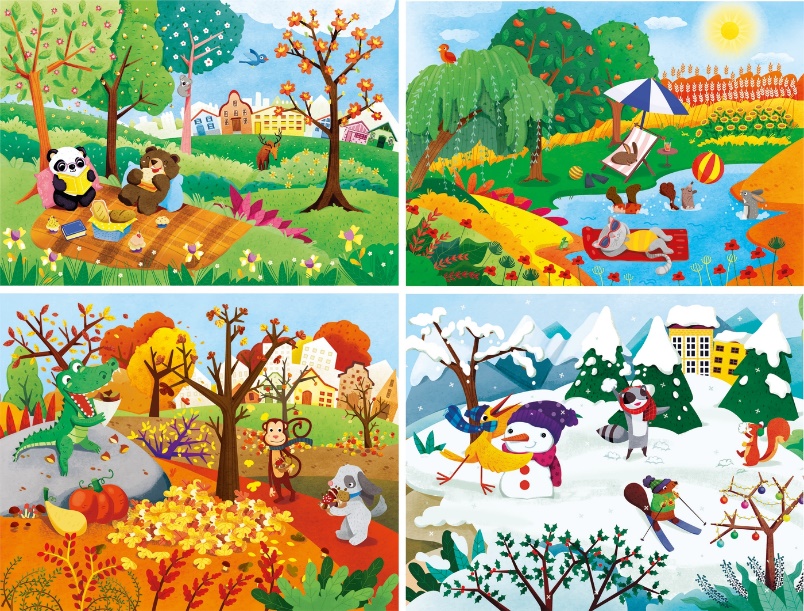 Summer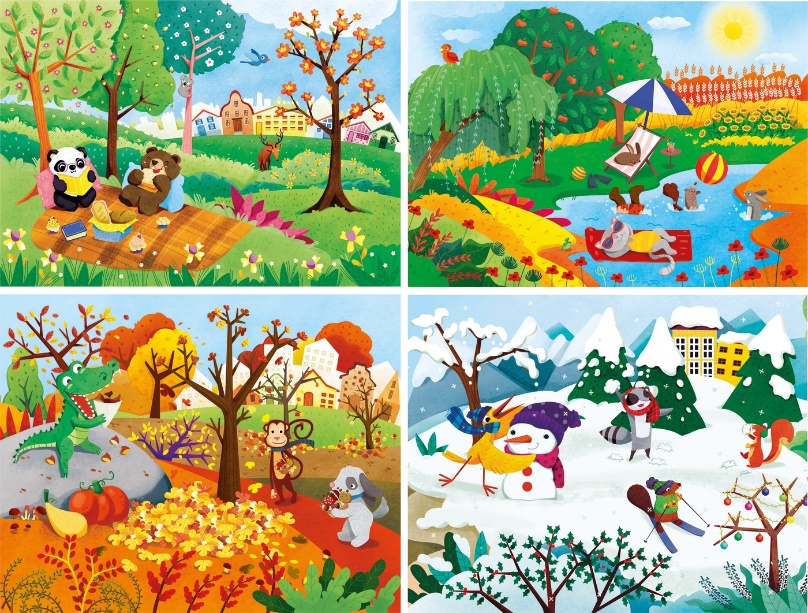 Autumn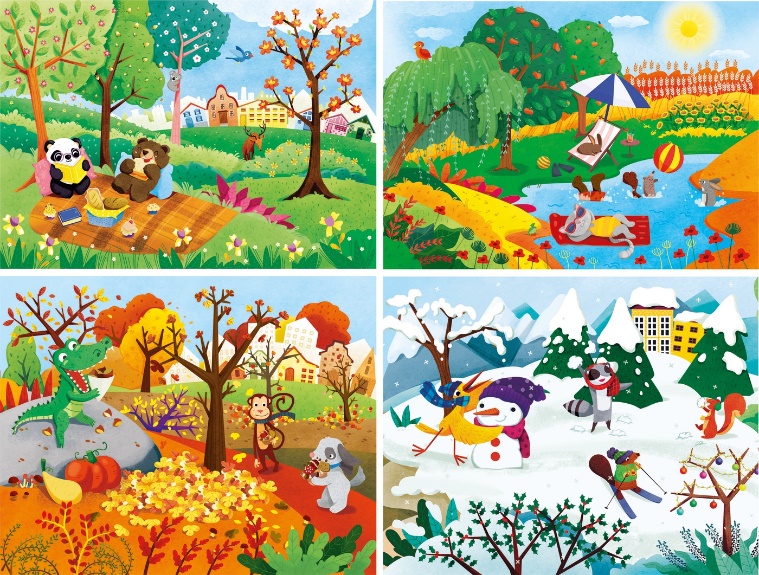 Winter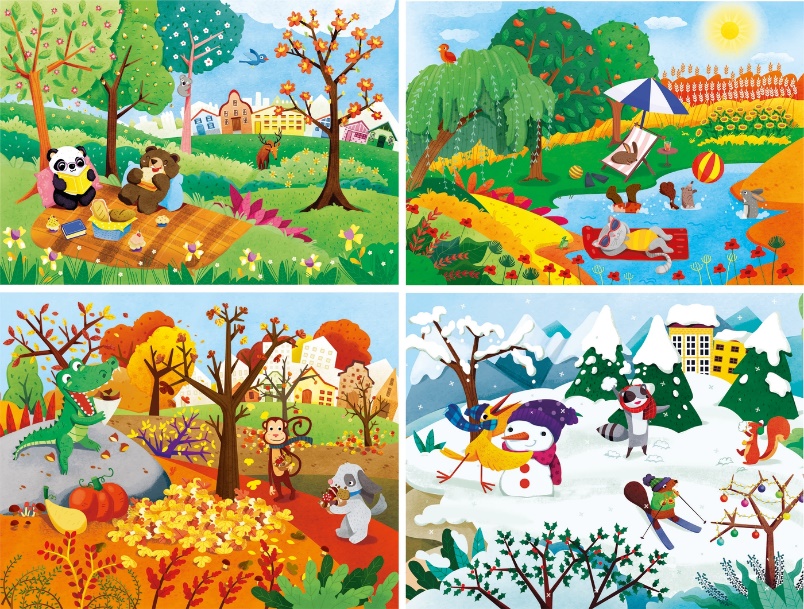 